Publicado en Velez Málaga el 11/07/2018 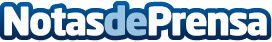 Frutas TROPS reunió a casi medio millar de socios en sus XV Jornadas Técnicas celebradas en Vélez-MálagaEl delegado territorial de Agricultura de la Junta de Andalucía en Málaga, Francisco Javier Salas, fue el encargado de inaugurar las XV Jornadas Técnicas de TROPSDatos de contacto:Sofía Regalia Nota de prensa publicada en: https://www.notasdeprensa.es/frutas-trops-reunio-a-casi-medio-millar-de Categorias: Gastronomía Andalucia Industria Alimentaria Recursos humanos http://www.notasdeprensa.es